研修与成长“国培计划（2016）”—四川省网络研修与校本研修整合培训研修感言“国培计划（2016）”—四川省中小学教师工作坊培训是一泓水，解我饥渴；“国培计划（2016）”—四川省中小学教师工作坊培训是一座桥，联通您我；“国培计划（2016）”—四川省中小学教师工作坊培训是一叶舟，伴我远航。参与“国培计划（2016）”—四川省中小学教师工作坊培训，在工作中学习，在学习中积累，在积累中发展，在发展中收获，……参与“国培计划（2016）”—四川省中小学教师工作坊培训，在交流中解惑，在探索中感悟，在研修中提高，在反思中成长，……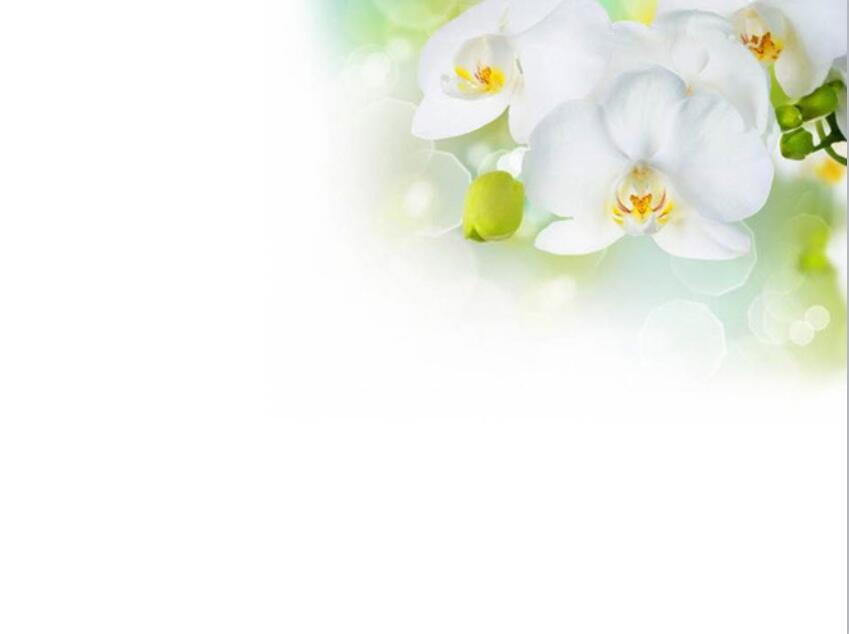 